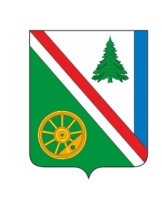 28.02.2023 года №29Российская ФедерацияИркутская областьБратский районВихоревское муниципальное образованиеДумаРЕШЕНИЕО ВНЕСЕНИИ ИЗМЕНЕНИЙ В РЕШЕНИЕ ДУМЫ ВИХОРЕВСКОГО МУНИЦИПАЛЬНОГО ОБРАЗОВАНИЯ ОТ 21.02.2006г. №12 «ОБ УЧЕТНОЙ НОРМЕ ПЛОЩАДИ И НОРМЕ ПРЕДОСТАВЛЕНИЯ ЖИЛОГО ПОМЕЩЕНИЯ»В целях принятия на учет граждан, нуждающихся в жилых помещениях, определения общей площади жилых помещений, предоставляемых по договорам социального найма, на основании подпункта 6 части 1 статьи 14 Федерального закона от 06 октября 2003 года №131-ФЗ «Об общих принципах организации местного самоуправления в Российской Федерации», руководствуясь Жилищным кодексом Российской Федерации, в соответствии с подпунктом 6 части 1 статьи 7 Устава Вихоревского муниципального образования, Дума Вихоревского муниципального образованияРЕШИЛА:1. Внести в решение Думы Вихоревского муниципального образования от 21.02.2006г. №12 «Об учетной норме площади и норме предоставления жилого помещения» следующие изменения:1) в абзаце 1 пункта 1.1 слова «в размере 16 (шестнадцати) квадратных метров» заменить словами «в размере 15 (пятнадцати) квадратных метров».2. Настоящее решение вступает в силу с 1 сентября 2023 года, подлежит официальному опубликованию и размещению в информационно-телекоммуникационной сети «Интернет» на официальном сайте Администрации Вихоревского городского поселения www.admvih.ru.3. Контроль за исполнением настоящего решения возложить на постоянную депутатскую комиссию по собственности, промышленности и жилищно-коммунальному хозяйству.Председатель Думы Вихоревского муниципального образования                                                                    Л.Г. РемизоваГлава Вихоревскогомуниципального образования                                                                  Н.Ю. Дружинин